Голос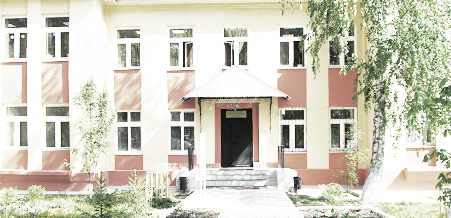 ДУБРАВЫПЕЧАТНОЕ СРЕДСТВО ИНФОРМАЦИИ АДМИНИСТРАЦИИ ГОРОДСКОГО ПОСЕЛЕНИЯ ПЕТРА ДУБРАВА муниципального района Волжский Самарской области   Среда  07 октября  2020 года                                                                         № 27  (176)                           ОФИЦИАЛЬНОЕ ОПУБЛИКОВАНИЕЗАКЛЮЧЕНИЕо результатах публичных слушаний в городском поселении Петра Дубрава муниципального района Волжский Самарской области1. Дата оформления заключения о результатах публичных слушаний – 11.09.2020. 2. Наименование проекта, рассмотренного на публичных слушаниях - проект решения Собрания представителей городского поселения Петра Дубрава муниципального района Волжский Самарской области «О внесении изменений в Правила землепользования и застройки городского поселения Петра Дубрава муниципального района Волжский Самарской области».Основание проведения публичных слушаний - постановление Администрации городского поселения Петра Дубрава муниципального района Волжский Самарской области от 06.08.2020 №219 «О проведении публичных слушаний по вопросу о внесении изменений в Правила землепользования и застройки городского поселения Петра Дубрава муниципального района Волжский Самарской области», опубликованное в печатном средстве информации «Голос Дубравы» от 07.08.2020 №23(172). Дата проведения публичных слушаний – с 07 августа 2020 года до 11 сентября 2020 года.3. Реквизиты протокола публичных слушаний, на основании которого подготовлено заключение о результатах публичных слушаний – № б/н.4.В публичных слушаниях приняли участие 3 (три) человека.5. Предложения и замечания по проекту решения Собрания представителей городского поселения Петра Дубрава муниципального района Волжский Самарской области «О внесении изменений в Правила землепользования и застройки городского поселения Петра Дубрава  муниципального района Волжский Самарской области» - внес в протокол общественных обсуждений или публичных слушаний В.В.Боярова.6. Обобщенные сведения, полученные при учете замечаний и предложений, выраженных участниками публичных слушаний и постоянно проживающими на территории, в пределах которой проводятся публичные слушания, и иными заинтересованными лицами по вопросам, вынесенным на публичных слушаниях:Глава городского поселения Петра Дубрава муниципального района Волжский                                      В.А.КрашенинниковСамарской области						Межрайонная Инспекция ФНС России №16 по Самарской области информирует1.Межрайонная ИФНС России №16 по Самарской области информирует физических лиц – плательщиков имущественных налогов о размещении на официальном сайте Федеральной налоговой службы промо-страницы «Налоговые уведомления 2020 года» (https://www.nalog.ru/rn77/snu2020/). Налоговые уведомления, направленные в 2020 году, содержат расчет имущественных налогов за налоговый период 2019 года. Форма налогового уведомления утверждена приказом ФНС России от 07.09.2016 № ММВ-7-11/477@ (с изменениями).Налоговые уведомления направляются заказными письмами по почте и считаются полученными по истечении шести дней с даты направления заказного письма, а также в электронной форме через личный кабинет налогоплательщика (для физических лиц, получивших доступ к личному кабинету налогоплательщика). При этом налоговое уведомление не дублируется почтовым сообщением, за исключением случаев получения от пользователя личного кабинета налогоплательщика уведомления о необходимости получения документов на бумажном носителе (форма уведомления утверждена приказом ФНС России от 12.02.2018 № ММВ-7-17/87@).       Если, по мнению налогоплательщика, в налоговом уведомлении имеется неактуальная (некорректная) информация об объекте имущества или его владельце (в т.ч. о периоде владения объектом, налоговой базе, адресе), то для её проверки и актуализации необходимо обратиться в налоговые органы любым удобным способом: - для пользователей «Личного кабинета налогоплательщика» - через личный кабинет налогоплательщика;   -для иных лиц: посредством личного обращения в любую налоговую инспекцию, либо путём направления почтового сообщения, или с использованием интернет-сервиса ФНС России «Обратиться в ФНС России»Срок уплаты имущественных налогов для физических лиц за 2019 г. – не позднее 1 декабря 2020 г.2.       «Единый налоговый платеж - это удобно!».В связи с вступлением в силу с 01.01.2020 положений Федерального закона от 29.09.2019 №325-ФЗ «О внесении изменений в части первую и вторую Налогового кодекса Российской Федерации», внесены изменения в статью 45.1 части 1 Налогового кодекса Российской Федерации (далее – Кодекс) «Единый налоговый платеж физического лица» (далее – ЕНП).С 01.01.2020 перечень налогов, в счет исполнения обязанности которых может быть перечислена сумма ЕНП, дополнен налогом на доходы физических лиц в соответствии с пунктом 6 статьи 228 Кодекса (далее – НДФЛ).ЕНП - это денежные средства, которые гражданин добровольно перечисляет в бюджетную систему Российской Федерации с помощью одного платежного поручения. Эта сумма зачисляется на соответствующий счет Федерального казначейства для уплаты НДФЛ, транспортного налога, земельного налога и (или) налога на имущество физических лиц. Платежи поступят в бюджеты по месту нахождения соответствующих объектов налогообложения. Последующее зачисление денежных средств в бюджет будет производиться в автоматическом режиме последовательно, начиная с недоимки (задолженности по пеням и процентам), а если ее нет, то в счет предстоящих платежей.ЕНП сокращает время оформления платежных документов, минимизирует ошибки при заполнении реквизитов, а также позволяет не беспокоиться о сроках уплаты налогов. На сайте ФНС России размещен видеоролик, разъясняющий механизм перечисления ЕНП: https://www.nalog.ru/rn77/about_fts/video/8266149/.Электронный кошелек можно пополнить через «Личный кабинет налогоплательщика для физических лиц» или воспользоваться сервисами в разделе «Уплата налогов и пошлин» на сайте ФНС России.3.	              Вниманию плательщиков ЕНВД!В соответствии с Федеральным законом от 29.06.2012 № 97-ФЗ система налогообложения в виде единого налога на вмененный доход (ЕНВД) с 1 января 2021 года не применяется.Уже с 2020 года список тех, кто может применять ЕНВД, сократился в связи с введением дополнительных условий для применения этого режима.С 1 января 2020 года не вправе применять ЕНВД организации и индивидуальные предприниматели, которые реализуют следующие товары, подлежащие обязательной маркировке:•изделия из натурального меха (по перечню изделий, перечисленных в Постановлении Правительства РФ № 787 от 11.08.2016);•обувные товары (по перечню изделий, перечисленных в Распоряжении Правительства РФ № 792-р от 28.04.2018 года);•лекарственные препараты (подлежащие обязательной маркировке в соответствии с Федеральным законом от 12 апреля 2010 года № 61-ФЗ)Постановлением Правительства Российской Федерации от 05.07.2019 № 860 и Федеральным законом от 27.12.2019 N 462-ФЗ продлены сроки обязательной маркировки обувных товаров и лекарственных препаратов.С 1 января 2021 года отмена ЕНВД затронет всех налогоплательщиков, независимо от субъекта РФ и вида деятельности.Специальные налоговые режимы, на которые можно перейти бывшему «вменёнщику»: упрощенная система налогообложения, налог на профессиональный доход, патентная система налогообложения, единый сельскохозяйственный налог.Предприниматели, не перешедшие на иной специальный налоговый режим в установленные для этого сроки, автоматически переходят с 1 января 2021 года на общий режим налогообложения.Для выбора оптимального налогового режима рекомендуется воспользоваться информационным сервисом, размещенным на сайте ФНС России www.nalog.ru.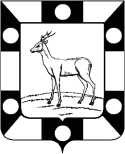 АДМИНИСТРАЦИЯ ГОРОДСКОГО ПОСЕЛЕНИЯ ПЕТРА ДУБРАВА МУНИЦИПАЛЬНОГО РАЙОНА ВОЛЖСКИЙ САМАРСКОЙ ОБЛАСТИПОСТАНОВЛЕНИЕот   28.09.2020   №  265О внесении изменений в Постановление Администрации городского поселения Петра Дубрава муниципального района Волжский Самарской области от 26.02.2020 № 66 «Об утверждении перечня имущества городского поселения Петра Дубрава муниципального района Волжский Самарской области, свободного от прав третьих лиц (за исключением имущественных прав субъектов малого и среднего предпринимательства), используемого в целях предоставления его во владение и (или) пользование на долгосрочной основе (в том числе по льготным ставкам арендной платы) субъектам малого и среднего предпринимательства и организациям, образующим инфраструктуру поддержки субъектов малого и среднего предпринимательства»	В целях реализации мер по имущественной поддержке субъектов малого и среднего предпринимательства на территории муниципального района Волжский Самарской области, в соответствии с пунктом 4 статьи 18 Федерального закона от 24.07.2007 № 209-ФЗ «О развитии малого и среднего предпринимательства в Российской Федерации», Администрация городского поселения Рощинский муниципального района Волжский Самарской области ПОСТАНОВЛЯЕТ:Внести в Постановление Администрации городского поселения Петра Дубрава муниципального района Волжский Самарской области от 26.02.2020 № 66 «Об утверждении перечня имущества городского поселения Петра Дубрава муниципального района Волжский Самарской области, свободного от прав третьих лиц (за исключением имущественных прав субъектов малого и среднего предпринимательства), используемого в целях предоставления его во владение и (или) пользование на долгосрочной основе (в том числе по льготным ставкам арендной платы) субъектам малого и среднего предпринимательства и организациям, образующим инфраструктуру поддержки субъектов малого и среднего предпринимательства» (далее – Постановление Администрации от 26.02.2020 № 66) следующие изменения:1.1. Приложение к Постановлению Администрации от 26.02.2020 № 66 изложить в следующей редакции:         2.В остальной части Постановление Администрации от 26.02.2020 № 66 оставить без изменений.         3.Разместить обновленный Перечень на официальном сайте Администрации городского поселения Петра Дубрава муниципального района Волжский Самарской области в информационно-телекоммуникационной сети Интернет.4.	Настоящее Постановление вступает в силу со дня его официального опубликования.Глава городского поселенияПетра Дубрава                                                                  В.А.КрашенинниковГорячая  линия по профилактике гриппа и ОРВИВ период с 07 сентября по 12 октября 2020 года в Управлении Роспотребнадзора по Самарской области и ФБУЗ «Центр гигиены и эпидемиологии в Самарской области» проводится «горячая линия», посвященная профилактике гриппа и ОРВИ. Каждый позвонивший сможет получить информацию по вопросам эпидемиологической ситуации, мерам по профилактике гриппа и ОРВИ, рекомендации для родителей, как уберечь детей от заболевания. Консультирование граждан будет осуществляться специалистами Управления Роспотребнадзора по Самарской области по тел. 8(846)2674294 и специалистами ФБУЗ «Центра гигиены и эпидемиологии в Самарской области» по тел. 8(846)2603821 с 9.00 до 18.00, перерыв с 13.00 до 14.00.Вакцинация является самым эффективным способом защиты от гриппа. Все современные вакцины против гриппа, как отечественные, так и зарубежные, являются высокоэффективными и безопасными, их состав полностью отвечает рекомендациям Всемирной организации здравоохранения (ВОЗ).В Самарской области продолжается прививочная кампания против гриппа.По состоянию на 25.09.2020г. на территорию Самарской области поступила вакцина для иммунизации против гриппа для взрослых 432550 доз, что составило 290/0 от заявленного количества и 181891 (3994 от заявки) - для иммунизации детей.Всего привито 393586 человек, что составило 12,494 от населения.Вакцинация позволяет предотвратить заболевание, избежать смертельных исходов, серьезных осложнений и существенно снизить тяжесть и длительность заболевания. Защитные функции прививок многократно уменьшают возможность осложнений, которые можно получить в ходе естественного течения заболевания. Управление Роспотребнадзора по Самарской области призывает жителей области, руководителей предприятий, учреждений и др. принять активное участие в сезонной вакцинации против гриппа.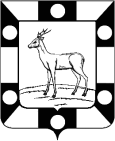 Собрание Представителей городского поселения Петра Дубрава муниципального района Волжский Самарской областиЧетвертого созываРЕШЕНИЕ06.10.2020г.                                                                                                   № 9 О внесении изменений в Правила землепользования и застройки городского поселения Петра Дубрава муниципального района Волжский Самарской области В соответствии со статьей 33 Градостроительного кодекса Российской Федерации, пунктом 20 части 1 статьи 14 Федерального закона от 06.10.2003 № 131-ФЗ «Об общих принципах организации местного самоуправления в Российской Федерации», с учетом заключения о результатах публичных слушаний по проекту изменений в Правила землепользования и застройки городского поселения Петра Дубрава муниципального района Волжский Самарской области от 11.09.2020, Собрание представителей городского поселения Петра Дубрава муниципального района Волжский Самарской области решило:1. Внести в Правила землепользования и застройки городского поселения Петра Дубрава муниципального района Волжский Самарской области, утвержденные Собранием представителей городского поселения Петра Дубрава муниципального района Волжский Самарской области от 24.12.2013 № 122 (далее по тексту – Правила), следующие изменения: В карте Градостроительного зонирования городского поселения Петра Дубрава муниципального района Волжский Самарской области Зону П-2  (вдоль железной дороги от ул. Южной до въезда на территорию котельной «Центральная») заменить на Зону Ж-2..2. Опубликовать настоящее решение в газете «Голос Дубравы» в течение десяти дней со дня издания.3. Настоящее решение вступает в силу на следующий день после его официального опубликования. Председатель Собрания представителей                                    Л.Н. ЛарюшинаГлава городского поселения                                                В.А. Крашенинников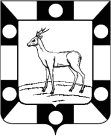 Собрание Представителей городского поселения Петра Дубрава муниципального района Волжский Самарской областиЧетвертого созываРЕШЕНИЕ  06.10. 2020г.								                     № 10О внесении изменений в Правила землепользования и застройки городского поселения Петра Дубрава муниципального района Волжский Самарской области В соответствии со статьей 33 Градостроительного кодекса Российской Федерации, пунктом 20 части 1 статьи 14 Федерального закона от 06.10.2003 № 131-ФЗ «Об общих принципах организации местного самоуправления в Российской Федерации», с учетом заключения о результатах публичных слушаний по проекту изменений в Правила землепользования и застройки городского поселения Петра Дубрава муниципального района Волжский Самарской области от 24 августа 2020 года, Собрание представителей городского поселения Петра Дубрава муниципального района Волжский Самарской области решило:1. Внести в Правила землепользования и застройки городского поселения Петра Дубрава муниципального района Волжский Самарской области, утвержденные Собранием представителей городского поселения Петра Дубрава муниципального района Волжский Самарской области          от 24.12.2013 № 122 (далее по тексту – Правила), следующие изменения:пункт 6 статьи 5 Правил признать утратившим силу.2. Опубликовать настоящее решение в газете «Голос Дубравы» в течение десяти дней со дня издания.3. Настоящее решение вступает в силу на следующий день после его официального опубликования. Глава городского поселения                                                В.А. КрашенинниковПредседатель                                                                                      Собрания  Представителей                                                            Л.Н. Ларюшина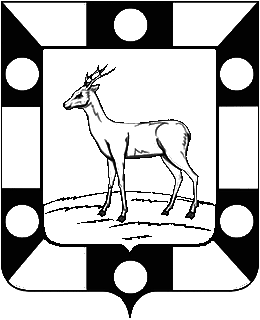 Собрание Представителей городского поселения Петра Дубрава муниципального района Волжский Самарской областиЧетвертого созываРЕШЕНИЕ                                                       06.10. 2020г.                                                                                                                   №11 О внесении изменений в Правила благоустройства городского поселения Петра Дубрава муниципального района Волжский Самарской областиВ соответствии со статьей 33 Градостроительного кодекса Российской Федерации, пунктом 20 части 1, частью 3 статьи 14 Федерального закона от 06.10.2003 № 131-ФЗ «Об общих принципах организации местного самоуправления в Российской Федерации», со статьей 3.2 Закона Самарской области от 12.07.2006 № 90-ГД «О градостроительной деятельности на территории Самарской области», приказами Министерства строительства Самарской области от 12.04.2019 №56-п и №57-п, Собрание Представителей городского поселения Петра Дубрава муниципального района Волжский Самарской области решило:1.Внести следующие изменения в Правила благоустройства городского поселения Петра Дубрава муниципального района Волжский Самарской области, утвержденные решением Собрания Представителей городского поселения Петра Дубрава муниципального района Волжский Самарской области от 24.10.2018  № 113 (далее – Правила):п.2.22.3. Правил исключить;1.2.    п.2.11.7.  Правил изложить в следующей редакции:       «2.11.7 Снос, вырубка или пересадка деревьев и кустарников, осуществляется на основании порубочного билета и (или) разрешения на пересадку деревьев и кустарников, полученного в соответствии с Порядком предоставления порубочного билета и (или) разрешения на пересадку деревьев и кустарников, утвержденным приказом министерства строительства Самарской области от 12.04.2019 № 56-п, настоящими Правилами, административным регламентом по предоставлению муниципальной услуги «Предоставление порубочного билета и (или) разрешения на пересадку деревьев и кустарников  на территории городского поселения Петра Дубрава».       Предоставление порубочного билета и (или) разрешения на пересадку деревьев и кустарников осуществляется Администрацией городского поселения Петра Дубрава заинтересованным лицам для строительства (реконструкции) объекта капитального строительства, либо для целей, не связанных со строительством (реконструкцией) объектов капитального строительства, в том числе:       1) удаления аварийных, больных деревьев и кустарников;
       2) обеспечения санитарно-эпидемиологических требований к освещенности и инсоляции жилых и иных помещений, зданий;
       3) организации парковок (парковочных мест);       4) проведения работ по ремонту и реконструкции в охранной зоне сетей инженерно-технического обеспечения (в том числе сооружений и устройств, обеспечивающих их эксплуатацию), не связанных с расширением существующих сетей, а также работ по содержанию автомобильных дорог и сетей инженерно-технического обеспечения в их охранных зонах;       5) предотвращения угрозы разрушения корневой системой деревьев и кустарников фундаментов зданий, строений, сооружений, асфальтового покрытия тротуаров и проезжей части.
       Предоставление порубочного билета и (или) разрешения на пересадку деревьев и кустарников осуществляется на землях или земельных участках, находящихся в государственной или муниципальной собственности, за исключением земельных участков, предоставленных для строительства объектов индивидуального жилищного строительства, а также земельных участков, предоставленных для ведения личного подсобного хозяйства, садоводства, огородничества.      Предоставление порубочного билета осуществляется на территории городского поселения Петра Дубрава муниципального района Волжский Самарской области в случае удаления (сноса) деревьев и кустарников в целях их уничтожения, повреждения или выкапывания, влекущего прекращение их роста, гибель или утрату. При удалении (сносе) и (или) пересадке деревьев и кустарников лицом, заинтересованным в удалении (сносе) и (или) пересадке деревьев и кустарников, составляется схема благоустройства и озеленения земельного участка, на котором находится предполагаемое к удалению дерево и (или) кустарник, которая должна содержать:обозначение границ земельного участка, на котором будут выполнены работы по благоустройству;отражение в виде условных обозначений элементов благоустройства, планируемых к размещению;расшифровку (легенду) условных обозначений».  п.2.11.8.1. Правил исключить.п.2.11.8.2. Правил исключить.1.5.     п.2.28.1. Правил изложить в следующей редакции:      «2.28.1 Производство земляных работ осуществляется на основании разрешения на осуществление земляных работ в соответствии с Порядком предоставления разрешения на осуществление земляных работ, утвержденным приказом министерства строительства Самарской области от 12.04.2019 № 57-п, настоящими Правилами, административным регламентом предоставления муниципальной услуги «Предоставление разрешения на осуществление земляных работ на территории городского поселка Петра Дубрава».Предоставление разрешения на осуществление земляных работ  производится Администрацией городского поселения Петра Дубрава в случае осуществления земляных работ:      1) на землях или земельных участках, находящихся в государственной или муниципальной собственности, используемых без их предоставления и установления сервитута или в целях строительства (реконструкции) в соответствии с соглашениями об установлении сервитутов;
      2) на земельном участке, относящемся к общему имуществу собственников помещений в многоквартирном доме.          Под земляными работами понимаются работы, связанные с разрытием грунта или вскрытием дорожных и иных искусственных покрытий.
К числу документов, необходимых для принятия решения о предоставлении разрешения на осуществлении земляных работ, относятся:Акт, определяющий состояние элементов благоустройства до начала работ и объемы восстановления. Акт должен содержать информацию о количестве, видах и состоянии элементов благоустройства до начала работ, объемах и сроках восстановления благоустройства.Схема благоустройства земельного участка, на котором предполагается осуществление земляных работ, с графиком проведения земельных работ по благоустройству и последующих работ по благоустройству Схема благоустройства земельного участка, должна включать в себя графическое изображение существующих элементов благоустройства, расположенных на земельном участке, на котором предполагается осуществить земляные работы, а также на территории, прилегающей к месту производства работ.        Разрешение на осуществление земляных работ не предоставляется в случае необходимости проведения земляных работ в результате аварий. В этом случае лицом, устраняющим последствия аварии, до начала осуществления земляных работ в Администрацию городского поселения Петра Дубрава муниципального района Волжский Самарской области направляется уведомление о проведении земляных работ.
         В случае если земляные работы в результате аварий необходимо провести в нерабочий день, соответствующее уведомление направляется в Администрацию городского поселения Петра Дубрава муниципального района Волжский Самарской области в ближайший рабочий день.1.6. Дополнить Правила пунктом 2.28.25 в следующей редакции:«2.28.25 Сроки проведения земляных работ в результате аварии устанавливается в соответствии с требованиями действующего законодательства Российской Федерации о техническом регулировании. Работы по восстановлению нарушенного благоустройства, должны выполняться в срок, не превышающий 5 дней, а в исключительных случаях, в срок до 10 дней со дня окончания земляных работ.Восстановление благоустройства, нарушенного при проведении аварийных земляных работ, в зимний период должно производиться в зимнем варианте (раскопка засыпается щебнем, песком или иным подобным материалом с выравниванием) в сроки, определенные абзацем первым настоящего пункта, и не позднее 10 дней со дня окончания зимнего периода производится полное восстановление всех нарушенных элементов благоустройства.По окончании производства работ по восстановлению благоустройства, нарушенного в результате проведения земляных работ, уполномоченной организацией осуществляется проверка качества выполненных работ по восстановлению благоустройства, по результатам которой подписывается Акт завершения земляных работ и восстановления элементов благоустройства. Акт подписывается после полного восстановления всех нарушенных элементов благоустройства. 2.Опубликовать настоящее решение в печатном средстве информации г.п. Петра Дубрава «Голос Дубравы» в течение десяти дней со дня принятия.3.Настоящее решение вступает в силу со дня его официального опубликования.Глава городского поселения                                                В.А. КрашенинниковПредседатель                                                                                      Собрания  Представителей                                                            Л.Н. ЛарюшинаСобрание Представителей  городского поселения Петра Дубравамуниципального района Волжский Самарской областиЧетвертого созыва	РЕШЕНИЕ                                                                                                06.10.2020г.                                                                                                                                                           №12О внесении изменений в Решение Собрания представителейгородского поселения Петра Дубрава муниципального района ВолжскийСамарской области «Об утверждении  бюджета городского поселенияПетра Дубрава муниципального района Волжский Самарской области на 2020год и плановый период 2021 и 2022 годов»от 25.12.2019г. №168.	В соответствии с Федеральным Законом « Об общих принципах организации местного самоуправления в Российской Федерации» №131 от 06.10.2003г., Бюджетным Кодексом Российской Федерации, Уставом городского поселения Петра Дубрава муниципального района Волжский Самарской области. На основании вышеизложенного Собрание представителей городского поселения Петра Дубрава РЕШИЛО:             Статья 1:      Внести в Решение Собрания представителей городского поселения Петра Дубрава муниципального района Волжский Самарской области от 25 декабря 2019 г. №168 «Об утверждении бюджета городского поселения Петра Дубрава муниципального района Волжский Самарской области на 2020 год и на плановый период 2021 и 2022 годов» следующее изменения: -общий объем доходов 42860,058 тыс.рублей заменить на 42882,608;-общий объем расходов в сумме 51314,48207тыс.рублей заменить на               51337,03207тыс.рублей; за счет остатка средств на счетах бюджета -дефицит  8454,42407 тыс.рублей1)  Приложения  3,5,11  изложить в новой редакции согласно приложениям 3,5,11 к настоящему Решению.Статья 2.1.Настоящее Решение вступает в силу со дня его принятия.2.Опубликовать настоящее Решение в печатном средстве информации городского поселения Петра Дубрава- газете «Голос Дубравы» Глава городского поселения Петра Дубравамуниципального района ВолжскийСамарской области                                                        В.А.КрашенинниковПредседатель Собрания представителейгородского поселения Петра Дубравамуниципального района ВолжскийСамарской области                                                                       Л.Н.Ларюшина«06» октября   2020 г.           №12Приложение № 3к Решению Собрания представителейгородского поселения Петра Дубравамуниципального района ВолжскийСамарской области                                                         от « 06 » октября  2020 г.  № 12Распределение бюджетных ассигнований по разделам, подразделам, целевым статьям и видам расходов местного бюджета классификации расходов бюджетов бюджетной классификации Российской Федерациив ведомственной структуре расходов местного бюджета на 2020 годПриложение № 5к Решению Собрания представителейгородского  поселения  Петра Дубравамуниципального района ВолжскийСамарской областиот «06 » октября   2020 г.  № 12 Источники внутреннего финансирования дефицита местного бюджета на 2020 годПриложение №11 к Решению Собрания Представителей от" 06" октября  2020 г. № 12Прогноз поступления доходов  г.п. Петра  Дубрава    на 2020-2022 гг.тыс.руб.№Содержание внесенных предложений и замечанийСодержание внесенных предложений и замечанийРекомендации организатора о целесообразности или нецелесообразности учета замечаний и предложений, поступивших на общественных обсуждений или публичных слушанияхВыводыВыводыПредложения, поступившие от участников общественных обсуждений или публичных слушаний и постоянно проживающими на территории, в пределах которой проводятся публичные слушанияПредложения, поступившие от участников общественных обсуждений или публичных слушаний и постоянно проживающими на территории, в пределах которой проводятся публичные слушанияПредложения, поступившие от участников общественных обсуждений или публичных слушаний и постоянно проживающими на территории, в пределах которой проводятся публичные слушанияПредложения, поступившие от участников общественных обсуждений или публичных слушаний и постоянно проживающими на территории, в пределах которой проводятся публичные слушанияПредложения, поступившие от участников общественных обсуждений или публичных слушаний и постоянно проживающими на территории, в пределах которой проводятся публичные слушанияПредложения, поступившие от участников общественных обсуждений или публичных слушаний и постоянно проживающими на территории, в пределах которой проводятся публичные слушания1Поддерживаю принятие проекта изменений в Правила землепользования и застройки городского поселения Петра ДубраваПоддерживаю принятие проекта изменений в Правила землепользования и застройки городского поселения Петра ДубраваРекомендуется учесть мнение внесенное в рамках публичных слушаний.Принять проект решения Собрания представителей городского поселения Петра Дубрава муниципального района Волжский Самарской области «О внесении изменений в Правила землепользования и застройки городского поселения Петра Дубрава муниципального района Волжский Самарской области» в редакции, вынесенной на публичные слушания.Принять проект решения Собрания представителей городского поселения Петра Дубрава муниципального района Волжский Самарской области «О внесении изменений в Правила землепользования и застройки городского поселения Петра Дубрава муниципального района Волжский Самарской области» в редакции, вынесенной на публичные слушания.2Поддерживаю принятие проекта изменений в Правила землепользования и застройки городского поселения Петра ДубраваПоддерживаю принятие проекта изменений в Правила землепользования и застройки городского поселения Петра ДубраваРекомендуется учесть мнение внесенное в рамках публичных слушаний.Принять проект решения Собрания представителей городского поселения Петра Дубрава муниципального района Волжский Самарской области «О внесении изменений в Правила землепользования и застройки городского поселения Петра Дубрава муниципального района Волжский Самарской области» в редакции, вынесенной на публичные слушания.Принять проект решения Собрания представителей городского поселения Петра Дубрава муниципального района Волжский Самарской области «О внесении изменений в Правила землепользования и застройки городского поселения Петра Дубрава муниципального района Волжский Самарской области» в редакции, вынесенной на публичные слушания.3Поддерживаю принятие проекта изменений в Правила землепользования и застройки городского поселения Петра ДубраваПоддерживаю принятие проекта изменений в Правила землепользования и застройки городского поселения Петра ДубраваРекомендуется учесть мнение внесенное в рамках публичных слушаний.Принять проект решения Собрания представителей городского поселения Петра Дубрава муниципального района Волжский Самарской области «О внесении изменений в Правила землепользования и застройки городского поселения Петра Дубрава муниципального района Волжский Самарской области» в редакции, вынесенной на публичные слушания.Принять проект решения Собрания представителей городского поселения Петра Дубрава муниципального района Волжский Самарской области «О внесении изменений в Правила землепользования и застройки городского поселения Петра Дубрава муниципального района Волжский Самарской области» в редакции, вынесенной на публичные слушания.Предложения, поступившие от иных участников общественных обсуждений или публичных слушанийПредложения, поступившие от иных участников общественных обсуждений или публичных слушанийПредложения, поступившие от иных участников общественных обсуждений или публичных слушанийПредложения, поступившие от иных участников общественных обсуждений или публичных слушанийПредложения, поступившие от иных участников общественных обсуждений или публичных слушанийПредложения, поступившие от иных участников общественных обсуждений или публичных слушаний11---№ п/пНаименование, адрес, технические характеристики объектаПлощадь1Земельный участок, Самарская область, Волжский район, пгт Петра Дубрава, кадастровый номер 63:17:0302006:108735,00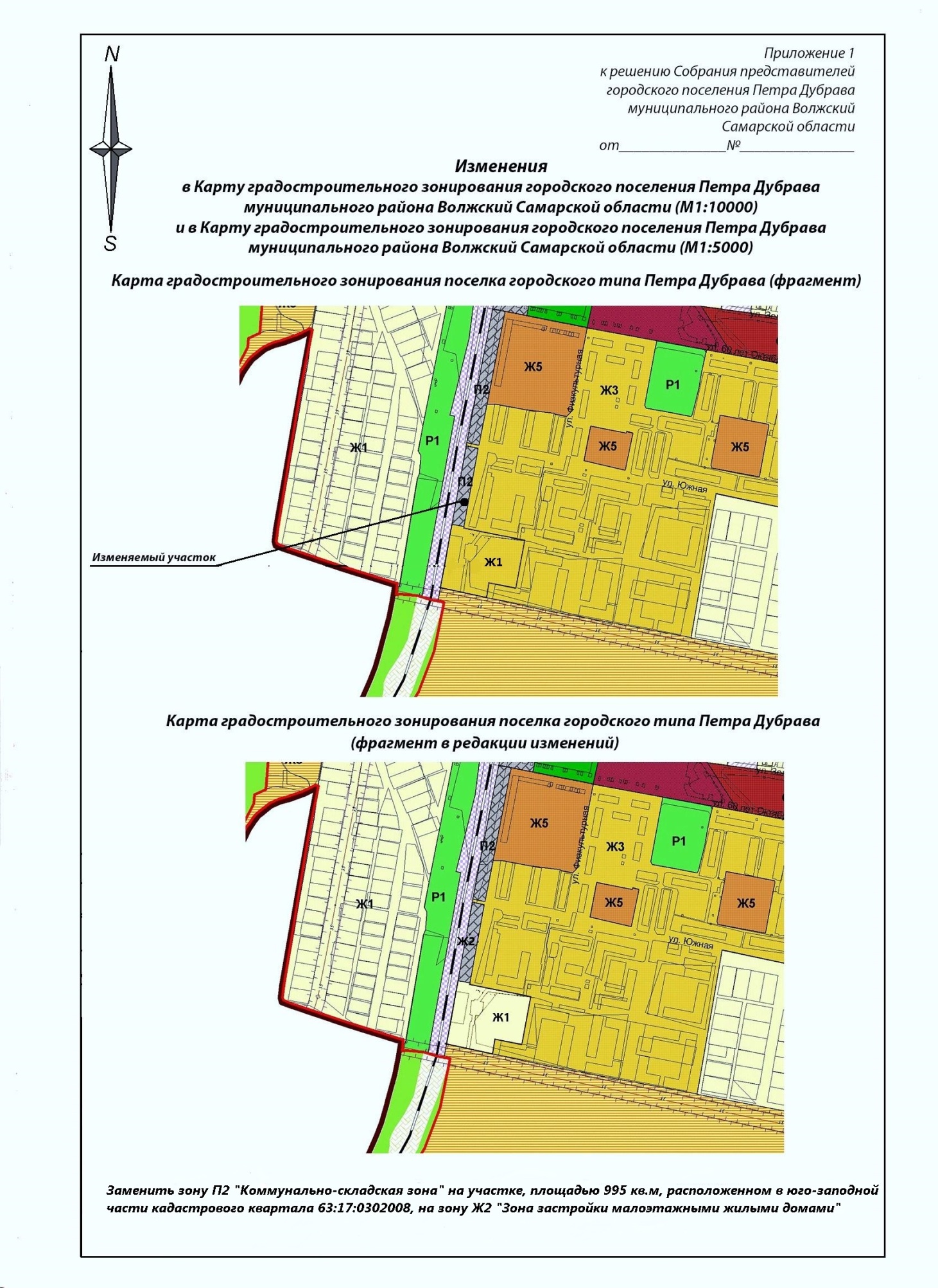 Код главного распорядителя бюджетных средствНаименование главного распорядителя средств местного бюджета, раздела, подраздела, целевой статьи, вида расходовРзПРЦСВРСумма, тыс. рублейСумма, тыс. рублейКод главного распорядителя бюджетных средствНаименование главного распорядителя средств местного бюджета, раздела, подраздела, целевой статьи, вида расходовРзПРЦСВРвсегов том числеза счет безвозмездных поступлений             256Администрация городского поселения Петра Дубрава муниципального района Волжский Самарской области             256Общегосударственные вопросы0115359,606023,00             256Функционирование высшего должностного лица субъекта Российской Федерации и муниципального образования0102  1271,00140,00             256Непрограммные направления расходов местного бюджета в области общегосударственных вопросов ,национальной обороны , национальной безопасности и правоохранительной деятельности , а также в сфере средств массовой информации, обслуживания муниципального долга и межбюджетных трансфертов.01029010000000100  1271,00140,00             256Расходы на выплату персоналу в целях обеспечения выполнения функций государственными(муниципальными) организациями ,казенными учреждениями ,органами управления государственными внебюджетными фондами01029010000000120  1271,00140,00             256Функционирование Правительства Российской Федерации, высших исполнительных органов государственной власти субъектов Российской Федерации, местных администраций0104  5055,60260,00             256Непрограммные направления расходов местного бюджета в области общегосударственных вопросов ,национальной обороны , национальной безопасности и правоохранительной деятельности , а также в сфере средств массовой информации, обслуживания муниципального долга и межбюджетных трансфертов.01049010000000  5055,6260,00             256Расходы на выплаты персоналу государственных (муниципальных) органов01049010000000120  4786,80260,00             256Иные закупки товаров работ и услуг для обеспечения государственных (муниципальных) нужд01049010000000240    232,80256Уплата налогов сборов и иных платежей01049010000000850      36,00              256Обеспечение проведения выборов и референдумов0107   536,00              256Организация и проведение выборов депутатов0107901000000   536,00             256Специальные расходы0107901000000880   536,00             256Резервные фонды0111    100,00             256Непрограммные направления расходов местного бюджета в области общегосударственных вопросов ,национальной обороны , национальной безопасности и правоохранительной деятельности , а также в сфере средств массовой информации, обслуживания муниципального долга и межбюджетных трансфертов.01119010000000    100,00             256Резервные средства01119010000000870    100,00             256Другие общегосударственные вопросы0113  8397,005623,00119000000             256Субсидии бюджетным учреждениям.01139010000000610  8274,005500,00             256Иные межбюджетные трансферты01139010000000540   123,00  123,00             256Национальная оборона02    236,17   236,17             256Непрограммные направления расходов местного бюджета в области общегосударственных вопросов ,национальной обороны , национальной безопасности и правоохранительной деятельности , а также в сфере средств массовой информации, обслуживания муниципального долга и межбюджетных трансфертов.02039010000000    236,17   236,17             256Расходы на выплаты персоналу государственных (муниципальных) органов02039010000000120    236,17   236,17            256Национальная безопасность и правоохранительная деятельность03  262,48                                                                   10,48             256Непрограммные направления расходов местного бюджета в области общегосударственных вопросов ,национальной обороны , национальной безопасности и правоохранительной деятельности , а также в сфере средств массовой информации, обслуживания муниципального долга и межбюджетных трансфертов.03149010000000  112,4810,48256Расходы на выплаты персоналу государственных(муниципальных)органов) 03149010000000120   112,4810,48             256Обеспечение пожарной безопасности0310    150,00             256Непрограммные направления расходов местного бюджета в области общегосударственных вопросов ,национальной обороны , национальной безопасности и правоохранительной деятельности , а также в сфере средств массовой информации, обслуживания муниципального долга и межбюджетных трансфертов.03109010000000    150,00256Иные закупки товаров работ и услуг для обеспечения государственных (муниципальных) нужд03109010000000240    150,00            256Национальная экономика0415355,6392414603,03924            256Общеэкономические вопросы0401       52,60            256Непрограммные направления расходов местного бюджета в области национальной экономики.04019040000000       52,60256Иные закупки товаров работ и услуг для обеспечения государственных (муниципальных) нужд04019040000000240       52,60           256Дорожное хозяйство(дорожные фонды)040913833,9662713573,35724           256Муниципальная программа городского поселения Петра Дубрава на период 2014-2020 г. "Дорожное хозяйство"0409410000000013833,9662713573,35724           256Иные закупки товаров работ и услуг для обеспечения государственных (муниципальных) нужд04094100000000240127,86946            256Иные межбюджетные трансферты04094100000000540132,73957           256Иные межбюджетные трансферты0409410000000054013573,3572413573,35724            256Другие вопросы в области национальной экономики0412  1469,072971029,682            256Непрограммные направления расходов местного бюджета в области национальной экономики.04129040000000  1469,07219 1029,682           256Иные закупки товаров работ и услуг для обеспечения государственных (муниципальных) нужд04129040000000240      200,00078         256Изменения в схему территориального планирования муниципальных районов Самарской области, в генеральные планы и в правила землепользования и застройки04129040000000240827,14115827,14115         256Изменения в схему территориального планирования муниципальных районов Самарской области, в генеральные планы и в правила землепользования и застройки04129040000000240241,93104202,54085           256Иные межбюджетные трансферты04129040000000540      200,00           256Жилищно коммунальное хозяйство0512043,1428310035,20           256Непрограммные направления расходов местного бюджета в сфере жилищно-коммунального хозяйства05019050000000  2176,274832000,00           256Иные закупки товаров работ и услуг для обеспечения государственных (муниципальных) нужд05019050000000240  2176,274832000,00          256Исполнение судебных актов Российской Федерации и мировых соглашений по возмещению вреда, причиненного в результате незаконных действий (бездействия) органов государственной власти (государственных органов), органов местного самоуправления либо должностных лиц этих органов, а также в результате деятельности казенных учреждений05019050000000830      64,9746          256Коммунальное хозяйство05023500,003500,00             256            Непрограммные направления расходов местного бюджета в сфере жилищно-коммунального хозяйства05029050000003500,003500,00            256Бюджетные инвестиции иным юридическим лицам в объекты капитального строительства05029050000004503500,003500,00            256Благоустройство0503  6301,89344435,20            256Муниципальная программа городского поселения Петра Дубрава на период 2014 -2020 г. "Благоустройство территории городского поселения Петра Дубрава "05034200000000  6251,89343000,00            256Подпрограмма «Уличное освещение»  муниципальной  программы городского поселения Петра Дубрава на период 2014 -2020 г. "Благоустройство территории городского поселения Петра Дубрава "05034210000000  2600,002600,00           256Иные закупки товаров работ и услуг для обеспечения государственных (муниципальных) нужд05034210000000240  2600,002600,00             256Подпрограмма « Содержание автомобильных дорог и инженерных сооружений на них в границах городских округов и поселений в рамках благоустройства» »  муниципальной  программы городского поселения Петра Дубрава на период 2014 -2020 г. "Благоустройство территории городского поселения Петра Дубрава "05034220000000  1951,89340400,00            256Иные закупки товаров работ и услуг для обеспечения государственных (муниципальных) нужд05034220000000240  1951,89340400,00            256Подпрограмма «Прочие  по благоустройства городских округов и поселений» муниципальной  программы городского поселения Петра Дубрава на период 2014 -2020 г. "Благоустройство территории городского поселения Петра Дубрава "05034250000000  1700,001435,20            256Иные закупки товаров работ и услуг для обеспечения государственных (муниципальных) нужд05034250000000240  1700,001435,20           256Исполнение судебных актов05039050000000   50,00           256Исполнение судебных актов Российской Федерации и мировых соглашений по возмещению вреда, причиненного в результате незаконных действий (бездействия) органов государственной власти (государственных органов), органов местного самоуправления либо должностных лиц этих органов, а также в результате деятельности казенных учреждений05039050000000830   50,00           256Культура, кинематография08 7600,004100,00           256Культура0801 7600,004100,00            256Непрограммные направления расходов местного бюджета в области культуры и кинематографии08019080000000 7600,004100,00           256Субсидии бюджетным учреждениям.08019080000000610  7600,00     4100,00            256Социальная политика10  380,00            256Непрограммные направления  расходов бюджета в сфере социальной политики10019020000000  380,00            256Публичные нормативные выплаты гражданам10019020000000310   380,00            256Физическая культура и спорт11   100,00            256Физическая культура1101   100,00            256Муниципальная программа городского поселения Петра-Дубрава на период 2014-2020 годов "Развитие физической культуры и спорта в городском поселении Петра Дубрава"11014300000000   100,00            256Мероприятия в области здравоохранения ,спорта и физической культуры .туризма11014300000000   100,00            256Субсидии бюджетным учреждениям.11014300000000610  100,00             256Администрация городского поселения Петра Дубрава муниципального района Волжский Самарской области всего51337,0320735007, 88924Код бюджетной классификации Российской ФедерацииКод бюджетной классификации Российской ФедерацииНаименование кода группы, подгруппы, статьи, вида источника финансирования дефицита местного бюджета, кода классификации операций сектора государственного управления, относящихся к источникам финансирования дефицита местного бюджетаСумма, тыс. рублейглавного администратораисточников финансирования дефицита местного бюджетаНаименование кода группы, подгруппы, статьи, вида источника финансирования дефицита местного бюджета, кода классификации операций сектора государственного управления, относящихся к источникам финансирования дефицита местного бюджетаСумма, тыс. рублей25601 00 00 00 00 0000 000Источники внутреннего финансирования дефицитов бюджетов                0,0025601 03 00 00 00 0000 000Бюджетные кредиты от других бюджетов бюджетной системы Российской Федерации                0,0025601 03 00 00 00 0000 700Получение бюджетных кредитов от других бюджетов бюджетной системы Российской Федерации в валюте Российской Федерации                0,0025601 03 00 00 13 0000 710Получение кредитов от других бюджетов бюджетной системы Российской Федерации бюджетом поселения в валюте Российской Федерации                0,0025601 03 00 00 00 0000 800Погашение бюджетных кредитов, полученных от других бюджетов бюджетной системы Российской Федерации в валюте Российской Федерации                0,0025601 03 00 00 13 0000 810Погашение бюджетом поселения кредитов от других бюджетов бюджетной системы Российской Федерации в валюте Российской Федерации              0,0025601 05 00 00 00 0000 000Изменение остатков средств на счетах по учету средств бюджета       8454,4240725601 05 00 00 00 0000 500Увеличение остатков средств бюджетов    -42882,60825601 05 02 00 00 0000 500Увеличение прочих остатков средств бюджетов    -42882,60825601 05 02 01 00 0000 510Увеличение прочих остатков денежных средств бюджетов     -42882,60825601 05 02 01 13 0000 510Увеличение прочих остатков денежных средств бюджета поселения     -42882,60825601 05 00 00 00 0000 600Уменьшение остатков средств бюджетов    51337,0320725601 05 02 00 00 0000 600Уменьшение прочих остатков средств бюджетов    51337,0320725601 05 02 01 00 0000 610Уменьшение прочих остатков денежных средств бюджетов    51337,0320725601 05 02 01 13 0000 610Уменьшение прочих остатков денежных средств бюджета поселения    51337,03207НаименованиеКод дохода202020212022Доходы бюджета - ИТОГО0008500000000000000042 882,608 34510,1035370,10НАЛОГОВЫЕ И НЕНАЛОГОВЫЕ ДОХОДЫ0001000000000000000016050,0017786,0018646,00НАЛОГИ НА ПРИБЫЛЬ, ДОХОДЫ182101000000000000004710,005600,006380,00Налог на доходы физических лиц182101020000000000004710,005600,006380,00Налог на доходы физических лиц с доходов, источником которых является налоговый агент,за исключением доходов в отношениии которых исчисление и уплата налога осуществляется в соответствии со статьями 227,227.1 и 228 Налогового Кодекса Российской Федерации182101020100100001104300,005190,006010,00Налог на доходы физических лиц с доходов,  полученных от осуществления деятельности физическими лицами, зарегистрированными в качестве индивидуальных предпринимателей,  нотариусов ,занимающихся частной практикой,адвокатов,учредивших адвокатские кабинеты  и других лиц, занимающихся частной практикой в соответствии со статьей 227 Налогового Кодекса Российской Федерации.1821010202001000011010,0010,0010,00Налог на доходы физических лиц с доходов, полученных физическими лицами ,в соответствии со статьей 228 Налогового Кодекса Российской Федерации18210102030010000110400,00400,00360,00Налоги на товары(работы,услуги),реализуемые на территории Российской федерации100103000000000000001300,001300,001300,00Акцизы по подакцизным  товарам(продукции)производимым на территории Российской Федерации. 100103020000100001101300,001300,001300,00Доходы от уплаты акцизов на дизельное топливо, подлежащие распределению между бюджетами субъектов Российской Федерации и местными бюджетами с учетом установленных дифференцированных нормативов отчислений в местные бюджеты10010302230010000110650,00540,00540,00Доходы от уплаты акцизов на моторные масла для дизельных и (или) карбюраторных (инжекторных) двигателей, подлежащие распределению между бюджетами субъектов Российской Федерации и местными бюджетами с учетом установленных дифференцированных нормативов отчислений в местные бюджеты1001030224001000011010,0010,0010,00Доходы от уплаты акцизов на автомобильный бензин, подлежащие распределению между бюджетами субъектов Российской Федерации и местными бюджетами с учетом установленных дифференцированных нормативов отчислений в местные бюджеты10010302250010000110740,00740,00740,00Доходы от уплаты акцизов на прямогонный бензин, подлежащие распределению между бюджетами субъектов Российской Федерации и местными бюджетами с учетом установленных дифференцированных нормативов отчислений в местные бюджеты10010302260010000110-100,0010,0010,00НАЛОГИ НА СОВОКУПНЫЙ ДОХОД1821050000000000000050,0050,0050,00Единый сельскохозяйственный налог1821050300001100011050,0050,0050,00НАЛОГИ НА ИМУЩЕСТВО182106000000000000006900,0007436,007516,00Налог на имущество физических лиц, взимаемый по ставкам, применяемым к объектам налогообложения, расположенным в границах городских поселений182106010301010001101400,001400,001400,00НАЛОГ НА ЗЕМЛЮ182106060000000001105500,0006036,006116,00Земельный налог, с организаций,обладающих земельным участком,расположенным в границах городских поселений182106060331310001104100,0004536,004916,00Земельный налог с физических лиц ,обладающих земельными участками расположенными в границах городских поселений182106060431300001101400,001500,001200,00ГОСУДАРСТВЕННАЯ ПОШЛИНА2561080000000000000040,0050,0050,00Государственная пошлина за совершение нотариальных действий (за исключением действий, совершаемых консульскими  учреждениями Российской Федерации)256108040000110001100,000,000,00Государственная пошлина за совершение нотариальных действий должностными лицами органов местного самоуправления, уполномоченными в соответствии с законодательными актами Российской Федерации на совершение нотариальных действий2561080402001100011040,0050,0050,00Доходы от использования имущества, находящегося в государственной и муниципальной собственности256111000000000000001400,00002300,002300,00Доходы, получаемые в виде арендной платы за земельные участки, государственная собственность на которые не разграничена, а также средства от продажи права на заключение договоров аренды указанных земельных участков25611105013130000120800,00001700,001700,00Прочие поступления от использования имущества,находящегося в собственности городских поселений(за исключением имущества муниципальных бюджетных и автономных учреждений,а также имущества муниципальных унитарных предприятий в том числе казенных)25611109045130000120600,00600,00600,00Доходы, получаемые в виде арендной платы, а также средства от продажи права на заключение договоров аренды за земли, находящиеся в собственности городских поселений (за исключением земельных участков муниципальных автономных учреждений)256111050251300001200,000,000,00Доходы от продажи материальных и нематериальных активов256114000000000000001500,001000,001000,00Доходы    от    продажи    земельных    участков, государственная  собственность на которые не разграничена и  которые расположены  в  границах  городских поселений256114060131300004301400,00966,00966,00Доходы от продажи земельных участков, находящихся в собственности городских поселений (за исключением земельных участков муниципальных бюджетных и автономных учреждений)25611406025130000430100,0034,0034,00ПРОЧИЕ НЕНАЛОГОВЫЕ ДОХОДЫ256117000000000000000,000,000,00Невыясненные поступления в бюджеты поселений256117010501000001800,000,000,00БЕЗВОЗМЕЗДНЫЕ ПОСТУПЛЕНИЯ2562000000000000000026832,6080016724,1016724,10БЕЗВОЗМЕЗДНЫЕ ПОСТУПЛЕНИЯ ОТ ДРУГИХ БЮДЖЕТОВ БЮДЖЕТНОЙ СИСТЕМЫ РОССИЙСКОЙ ФЕДЕРАЦИИ2562020000000000000021870,7161511224,1011224,10Дотации бюджетам бюджетной системы Российской Федерации25620210000000001508209,32911000,0011000,00Дотации бюджетам городских поселений на выравнивание бюджетной обеспеченности256202160011300001507999,55010800,0010800,00Дотации бюджетам городских поселений на выравнивание бюджетной обеспеченности25620216001130000150209,779200,00200,00Прочие субсидии бюджетам городских поселений25620229999130000150827,14115Субсидии бюджетам городских поселений на строительство, модернизацию, ремонт и содержание автомобильных дорог общего пользования, в том числе дорог в поселениях (за исключением автомобильных дорог федерального значения)256202200411300001503183,000Субсидии бюджетам городских поселений на осуществление дорожной деятельности в отношении автомобильных дорог общего пользования, а также капитального ремонта и ремонта дворовых территорий 256202202161300001502215,076Прочие межбюджетные трансферты, передаваемые бюджетам городских поселений25620249999130000 1507200,00Субвенции бюджетам бюджетной системы Российской Федерации25620230000000000150236,17224,10224,10Субвенции бюджетам городских поселений на осуществление первичного воинского учета на территориях, где отсутствуют военные комиссариаты25620235118130000150236,17224,10224,10Прочие безвозмездные поступления в бюджет городских поселений256207050301300001504961,891855500,005500,00ПРОЧИЕ НЕНАЛОГОВЫЕ  ПОСТУПЛЕНИЯ25611700000000000180150,0050,0050,00Прочие неналоговые доходы  бюджетов городских поселений25611705050130000180150,0050,0050,00Соучредители: Администрация городского поселения Петра Дубрава муниципального района Волжский Самарской области и Собрание представителей городского поселения Петра Дубрава муниципального района Волжский Самарской области.Издатель - Администрация городского поселения Петра Дубрава муниципального района Волжский Самарской области.Главный редактор  - Арефьева С.А.Заместитель гл. редактора - Богомолова Т.А.Ответственный секретарь  - Тугунова Л.А.Тираж – 250 экземпляров.АДРЕС:  443546, Самарская обл., Волжский р-н, пос. Петра-Дубрава, ул. Климова, дом 7,Тел. 226-25-12, 226-16-15, e-mail: glavap-d@mail.ru